О внесении изменений в постановление администрации Джумайловского сельского поселения Калининского района № 166 от 21.10.2021г. «Об определении мест для выгула домашних животных на территории Джумайловского сельского поселения Калининского района»В соответствии со статьёй 14 Федерального закона от 6 октября 2003 года № 131-ФЗ "Об общих принципах организации местного самоуправления в Российской Федерации", в соответствии со статьями 3 и 13 Федерального закона Российской Федерации от 27 декабря 2018 года № 498-ФЗ "Об ответственном обращении с животными и о внесении изменений в отдельные законодательные акты Российской Федерации" (в редакции Федерального закона от 07.10.2022 г. № 396-ФЗ), в целях регулирования вопросов в сфере благоустройства территории Джумайловского сельского поселения Калининского района в части содержания домашних животных и повышения комфортности условий проживания граждан, п о с т а н о в л я ю:Внести в постановление администрации Джумайловского сельского поселения Калининского района № 166 от 21.10.2021г. «Об определении мест для выгула домашних животных на территории Джумайловского сельского поселения Калининского района» следующие изменения:1.1. Пункт 2 изложить в новой редакции:«2. При выгуле домашнего животного, за исключением собаки-проводника, сопровождающей инвалида по зрению, необходимо соблюдать следующие требования:          1) исключать возможность свободного, неконтролируемого передвижения животного при пересечении проезжей части автомобильной дороги, в лифтах и помещениях общего пользования многоквартирных домов, во дворах таких домов, на детских и спортивных площадках;         2) обеспечивать уборку продуктов жизнедеятельности животного в местах и на территориях общего пользования;         3) не допускать выгул животного вне мест, разрешенных постановлением администрации Джумайловского сельского поселения Калининского района для выгула животных, и соблюдать иные требования к его выгулу.»2. Обнародовать настоящее постановление в установленном порядке и разместить на официальном сайте администрации Джумайловского  сельского поселения Калининского района в информационно-телекоммуникационной сети «Интернет».          3. Контроль по исполнению настоящего постановления оставляю за собой.	4. Постановление вступает в силу со дня его официального обнародования.Глава Джумайловского сельского поселения Калининского района                                                                 О.И. ГорбаньПроект согласован:Общим отделом администрацииДжумайловского сельского поселенияНачальник  отдела                                                                                Е.В. Бабиева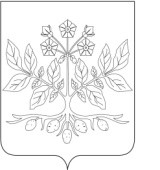 АДМИНИСТРАЦИЯ ДЖУМАЙЛОВСКОГО СЕЛЬСКОГО ПОСЕЛЕНИЯ КАЛИНИНСКОГО РАЙОНААДМИНИСТРАЦИЯ ДЖУМАЙЛОВСКОГО СЕЛЬСКОГО ПОСЕЛЕНИЯ КАЛИНИНСКОГО РАЙОНААДМИНИСТРАЦИЯ ДЖУМАЙЛОВСКОГО СЕЛЬСКОГО ПОСЕЛЕНИЯ КАЛИНИНСКОГО РАЙОНААДМИНИСТРАЦИЯ ДЖУМАЙЛОВСКОГО СЕЛЬСКОГО ПОСЕЛЕНИЯ КАЛИНИНСКОГО РАЙОНААДМИНИСТРАЦИЯ ДЖУМАЙЛОВСКОГО СЕЛЬСКОГО ПОСЕЛЕНИЯ КАЛИНИНСКОГО РАЙОНААДМИНИСТРАЦИЯ ДЖУМАЙЛОВСКОГО СЕЛЬСКОГО ПОСЕЛЕНИЯ КАЛИНИНСКОГО РАЙОНААДМИНИСТРАЦИЯ ДЖУМАЙЛОВСКОГО СЕЛЬСКОГО ПОСЕЛЕНИЯ КАЛИНИНСКОГО РАЙОНАпроектпроектпроектпроектпроектпроектпроектПОСТАНОВЛЕНИЕПОСТАНОВЛЕНИЕПОСТАНОВЛЕНИЕПОСТАНОВЛЕНИЕПОСТАНОВЛЕНИЕПОСТАНОВЛЕНИЕПОСТАНОВЛЕНИЕот№хутор Джумайловкахутор Джумайловкахутор Джумайловкахутор Джумайловкахутор Джумайловкахутор Джумайловкахутор Джумайловка                                                                               3ЛИСТ СОГЛАСОВАНИЯпроекта постановления администрации Джумайловского сельского поселения Калининского района                                                                               3ЛИСТ СОГЛАСОВАНИЯпроекта постановления администрации Джумайловского сельского поселения Калининского района                                                                               3ЛИСТ СОГЛАСОВАНИЯпроекта постановления администрации Джумайловского сельского поселения Калининского района                                                                               3ЛИСТ СОГЛАСОВАНИЯпроекта постановления администрации Джумайловского сельского поселения Калининского района                                                                               3ЛИСТ СОГЛАСОВАНИЯпроекта постановления администрации Джумайловского сельского поселения Калининского района                                                                               3ЛИСТ СОГЛАСОВАНИЯпроекта постановления администрации Джумайловского сельского поселения Калининского района                                                                               3ЛИСТ СОГЛАСОВАНИЯпроекта постановления администрации Джумайловского сельского поселения Калининского районаот№№О внесении изменений в постановление администрации Джумайловского сельского поселения Калининского района № 166 от 21.10.2021г. «Об определении мест для выгула домашних животных на территории Джумайловского сельского поселения Калининского района»О внесении изменений в постановление администрации Джумайловского сельского поселения Калининского района № 166 от 21.10.2021г. «Об определении мест для выгула домашних животных на территории Джумайловского сельского поселения Калининского района»О внесении изменений в постановление администрации Джумайловского сельского поселения Калининского района № 166 от 21.10.2021г. «Об определении мест для выгула домашних животных на территории Джумайловского сельского поселения Калининского района»О внесении изменений в постановление администрации Джумайловского сельского поселения Калининского района № 166 от 21.10.2021г. «Об определении мест для выгула домашних животных на территории Джумайловского сельского поселения Калининского района»О внесении изменений в постановление администрации Джумайловского сельского поселения Калининского района № 166 от 21.10.2021г. «Об определении мест для выгула домашних животных на территории Джумайловского сельского поселения Калининского района»О внесении изменений в постановление администрации Джумайловского сельского поселения Калининского района № 166 от 21.10.2021г. «Об определении мест для выгула домашних животных на территории Джумайловского сельского поселения Калининского района»О внесении изменений в постановление администрации Джумайловского сельского поселения Калининского района № 166 от 21.10.2021г. «Об определении мест для выгула домашних животных на территории Джумайловского сельского поселения Калининского района»Проект  подготовлен и внесен:Общим отделом администрации Джумайловского сельского поселения Калининского районаГлавный специалист общего отделаПроект  подготовлен и внесен:Общим отделом администрации Джумайловского сельского поселения Калининского районаГлавный специалист общего отделаПроект  подготовлен и внесен:Общим отделом администрации Джумайловского сельского поселения Калининского районаГлавный специалист общего отдела              А.Н. Нестерова              А.Н. Нестерова